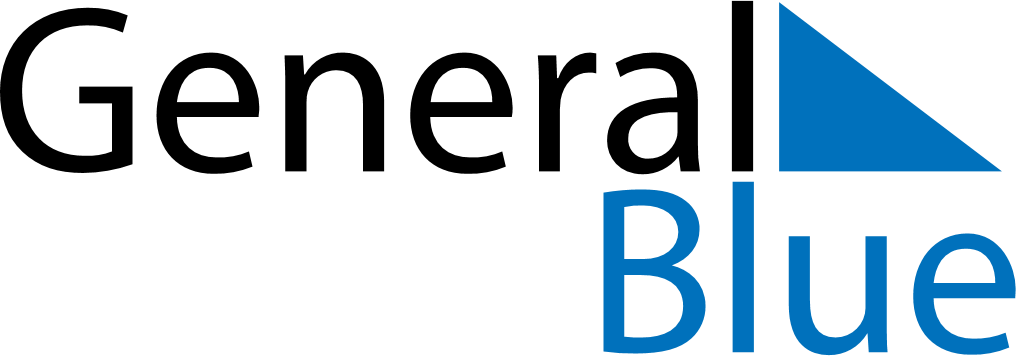 Q3 of 2019Antigua and BarbudaQ3 of 2019Antigua and BarbudaQ3 of 2019Antigua and BarbudaQ3 of 2019Antigua and BarbudaQ3 of 2019Antigua and BarbudaQ3 of 2019Antigua and BarbudaQ3 of 2019Antigua and BarbudaJuly 2019July 2019July 2019July 2019July 2019July 2019July 2019July 2019July 2019SundayMondayMondayTuesdayWednesdayThursdayFridaySaturday1123456788910111213141515161718192021222223242526272829293031August 2019August 2019August 2019August 2019August 2019August 2019August 2019August 2019August 2019SundayMondayMondayTuesdayWednesdayThursdayFridaySaturday123455678910111212131415161718191920212223242526262728293031September 2019September 2019September 2019September 2019September 2019September 2019September 2019September 2019September 2019SundayMondayMondayTuesdayWednesdayThursdayFridaySaturday12234567899101112131415161617181920212223232425262728293030Aug 1: J’Ouvert MorningAug 2: Last Lap